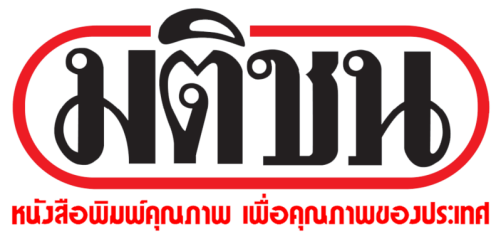 หนังสือพิมพ์ฉบับวันอังคารที่ 12 มิถุนายน 2560 หน้าที่ 9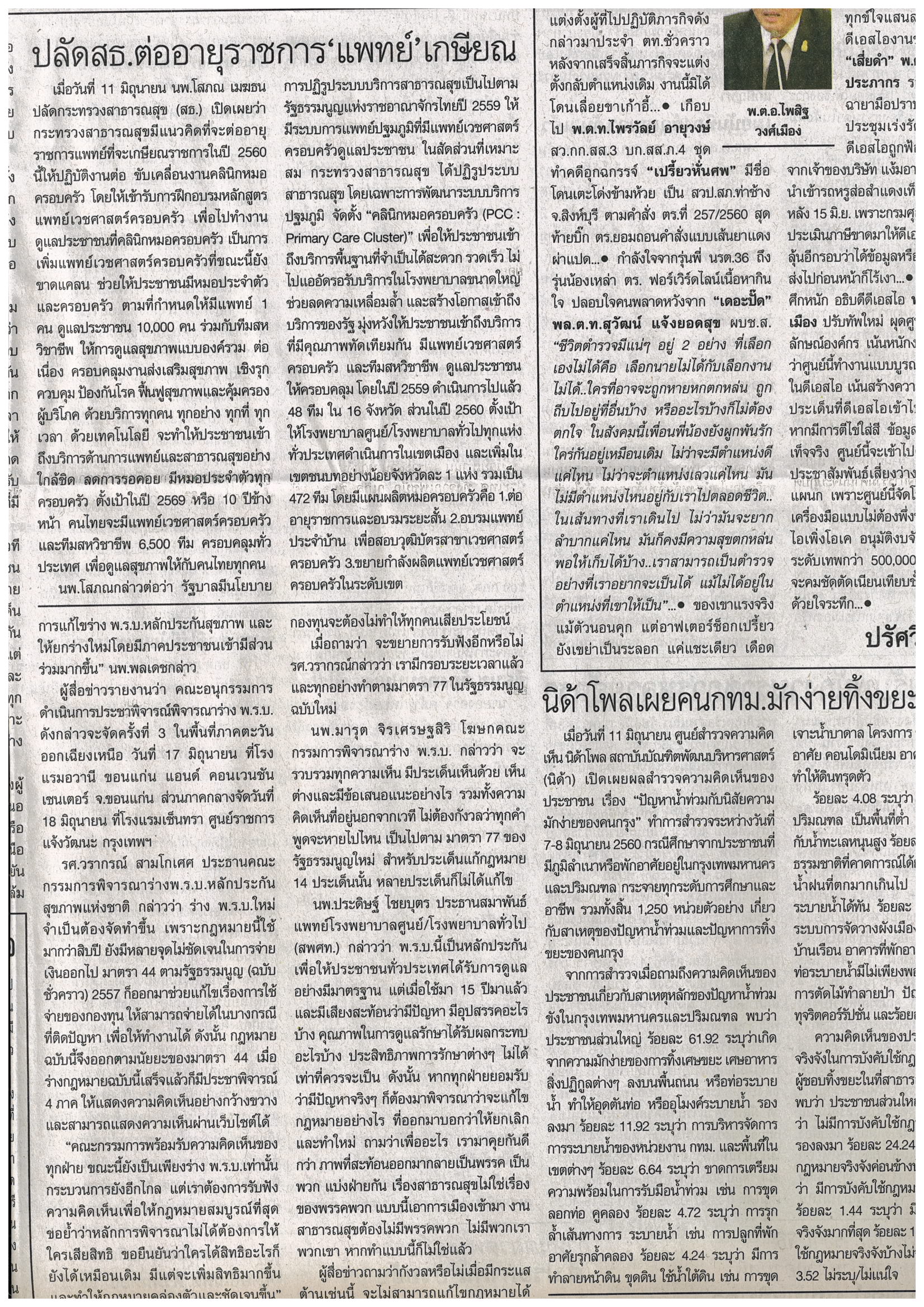 